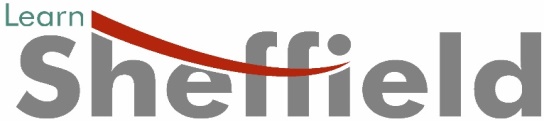 Company No. 09734238		NOTICE is hereby given that the second ANNUAL GENERAL MEETING of the Company will be held on THURSDAY 9TH FEBRUARY 2023, commencing at 6.00 PM, for the purpose of considering and, if thought fit, passing the following as Resolutions. The meeting will be held via Video conferencing, over ZoomTopic: Learn Sheffield AGMTime: 9th February 2023 at 6:00 PM Join Zoom Meetinghttps://us02web.zoom.us/j/84837630333?pwd=YXRIUVRZUFB0dW5LQXhvUHdQVjBZQT09Meeting ID: 848 3763 0333 Passcode: 031734AGM RESOLUTIONSTo receive the audited Financial Statements for the period 1 September 2021 to 31 August 2022 (to follow)To receive the Directors’ report on activities during 2021/22 (to follow)To re-appoint Hart Shaw LLP as auditors of the Company and resolve that their remuneration be determined by the Board of Directors.To re-appoint Christopher Holder, Head Teacher of Lowfield Primary School, as a Primary Schools sector Director with immediate effect for a 3-year period. To re-appoint Laura Gillespie, Chair of Governors of Bents Green School, as a Special Schools sector Director with immediate effect for a 3-year period. BY ORDER OF THE BOARD......................................................ClerkDATED              	 Registered Office:  	Suite 6, Albion House, Savile St, Sheffield S4 7UDNote:	A member entitled to attend and vote is entitled to appoint the Chair of the Board to be their proxy to attend and, on a poll, vote instead of them.